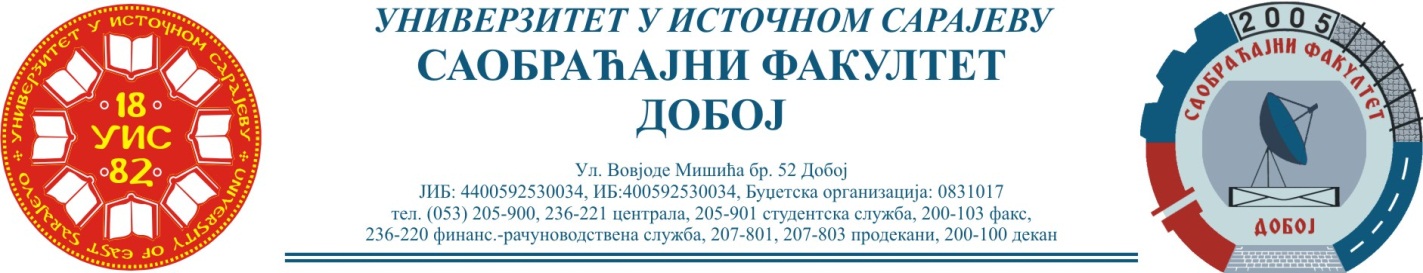 Добој, 09.02.2022. године                                                    Школска година  2021/2022РЕЗУЛТАТИ ИСПИТНОГ РОКАПРЕДМЕТ: „МЕХАНИЗАЦИЈА И ТЕХНОЛОГИЈА ПРЕТОВАРА“Одржаног дана: 07.02.2022. годинеУсмени дио испита одржаће се дана       18.02.2022. године            у        0900          часова. 											Предметни професор:Др Ратко Ђуричић, ред. проф.P.брПРЕЗИМЕ И ИМЕБрој индексаПРЕДИСПИТНЕОБАВЕЗЕКОЛОКВИЈУМИОСТВАРЕНИ БРОЈ БОДОВА НА ИСПИТУОЦЈЕНА1.Башић Адна1447/19+ + =25+18+10=53  (18,55)→(6)довољан (6) 2.Копић Бојана683/13+ + =16+0+35=51 (17,85)→(6)довољан (6)3.Симикић Здравко1356/18+ + =28+8+15=51 (17,85)→(6)довољан (6)4.Ковачевић Милица1331/17+ + =30+15+0=45 (15,75)→условно(6)довољан (6) 5.Башић Бадема1439/19+ + =85(14,875)→(9)90→  (15,75) →(9)одличан (9)6.Бијелић Вања1422/19+ + =100(17,5)→(10)95→  (16,625) →(10)изванредан (10)7.Благојевић Маја1468/19+ + =85(14,875)→(9)84→  (14,7) →(9)одличан (9)8.Гостимировић Бранислава1352/18+ + =70(12,25)→(7)70→  (12,25) →(7)добар (7)9.Меша Мирела1438/19+ + =51(8,925)→(6)77→  (13,475) →(8)добар (7)10.Стојановић Душанка1458/19+ + =81(14,175)→(9)81→  (14,175) →(9)одличан (9)11.Шобо Марко1355/18+ + =51(8,925)→(6)85→  (14,875) →(9)врлодобар (8)12.Хаџикадунић Aлмедина1454/19+ + =85(14,875)→(9)91→  (15,925) →(10)изванредан (10)13.Мујаковић Неџада1473/19+ + =92(16,1)→(10)100→  (17,5) →(10)изванредан (10)14.Шакановић Берина1453/19+ + =98(17,15)→(10)90→  (15,75) →(9)изванредан (10)15.Радић Драган1563/20+ + =55→ (9,625)→(6)65(11,375) →(7)добар (7)16.Остојић Саша1289/17+ + =Положио: 16.12.2021. (31,5)→(9)одличан (9)17.Берић Душко1244/16+ + =Положио: 14.10.2021. (17,85) → (6)довољан (6)